Elektronicznie podpisany przez:Paweł Dobrzyński; RIO w Łodzidnia 9 lutego 2022 r.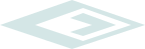 Uchwała Nr	IV / 39 / 2022z dnia 7 lutego 2022 rokuSkładu Orzekającego Regionalnej Izby Obrachunkowej w Łodziw sprawie opinii dotyczącej prawidłowości planowanej kwoty długu oraz możliwości sfinansowania deficytu budżetu Gminy SkomlinNa podstawie art. 230 ust. 4 oraz art. 246 ust. 3 ustawy z dnia 27 sierpnia 2009 roku o finansach publicznych (tekst jednolity z 2021 roku, poz. 305 ze zmianami) w związku z art. 19 ust. 2 ustawy z dnia 7 października 1992 roku o regionalnych izbach obrachunkowych (tekst jednolity z 2019 roku, poz. 2137 ze zmianami) Skład Orzekający Regionalnej Izby Obrachunkowej w Łodzi:uchwala, co następuje:§ 1Opiniuje się pozytywnie możliwość sfinansowania przez Gminę Skomlin deficytu budżetu przedstawionego w uchwale budżetowej na 2022 rok.§ 2Opiniuje się pozytywnie prawidłowość prognozy kwoty długu Gminy Skomlin na lata 2022-2032.UZASADNIENIESkład Orzekający wydał przedmiotowe opinie na podstawie uchwał Rady Gminy Skomlin podjętych w dniu 28 grudnia 2021 roku:Nr XXXII/189/2021 w sprawie uchwalenia Wieloletniej Prognozy Finansowej Gminy Skomlin na lata 2022-2032,2Nr XXXII/190/2021 w sprawie uchwalenia budżetu na 2022 rok oraz uchwały nr XXXIII/193/2022 z dnia 20 stycznia 2022 r. w sprawie zmian w budżecie gminy na 2022 r.W uchwale budżetowej na 2022 rok przewidziane zostały dochody w wysokości 16.452.032,00 zł, wydatki natomiast w kwocie 16.752.032,00 zł. Zaplanowane dochody budżetu są niższe od planowanych wydatków, co oznacza, że w budżecie Gminy planuje się deficyt w wysokości 300.000,00 zł, jako różnica pomiędzy prognozowanymi dochodami a uchwalonymi wydatkami. W treści uchwały postanowiono, że źródłem sfinansowania deficytu będą przychody pochodzące z kredytów zaciągniętych na rynku krajowym. Wskazany sposób pokrycia planowanego deficytu budżetu Gminy Skomlin na 2022 rok jest zgodny z postanowieniami art. 217 ust. 2 ustawy o finansach publicznych.Przyjęte w budżecie przychody w wysokości 801.200,00 zł pochodzić będą z kredytów i pożyczek zaciąganych na rynku krajowym. Zaplanowane rozchody budżetu w kwocie 501.200,00 zł obejmują spłaty rat wcześniej zaciągniętych zobowiązań długoterminowych. Przeprowadzona analiza uchwał podjętych na sesji w dniu 28 grudnia 2021 roku wykazała, że wielkości przyjęte w wieloletniej prognozie finansowej i budżecie na 2022 rok są zgodne w zakresie wynikającym z art. 229 ustawy o finansach publicznych.Z przedstawionej prognozy wynika, że w latach 2022-2032 spełniona zostanie zasada określona w art. 242 ustawy o finansach publicznych, bowiem prognozowane dochody bieżące budżetów w tych latach zaplanowano w wysokościach wyższych aniżeli wydatki bieżące.Prognozę kwoty długu sporządzono na okres, na który zaciągnięto oraz planuje się zaciągnąć zobowiązania. Planowana kwota długu w roku 2022 i w latach następnych jest zgodna z zaciągniętymi zobowiązaniami długoterminowymi do dnia 31 grudnia 2021 roku oraz z planowanymi do zaciągnięcia w 2022 roku zobowiązaniami długoterminowymi. Od 2023 roku jednostka nie planuje zaciągać nowych zobowiązań zwrotnych. W latach 2023-2032 przypadające w danym roku spłaty z tytułu zaciągniętych wcześniej zobowiązań finansowane będą z prognozowanych nadwyżek budżetu.3W świetle obowiązujących przepisów prawa możliwość zadłużania się danej jednostki samorządu terytorialnego wyznacza reguła wynikająca z art. 243 ustawy o finansach publicznych. Na podstawie wieloletniej prognozy finansowej ustalono, że relacje wyliczone w oparciu o wskazany wyżej przepis, w latach 2022 – 2029, przedstawiać się będą następująco:Z powyższych danych wynika, że obciążenie budżetu z tytułu zaciągniętych i planowanych do zaciągnięcia zobowiązań w latach objętych wieloletnią prognozą finansową Gminy Skomlin nie przekracza określonego w art. 243 ustawy o finansach publicznych dopuszczalnego wskaźnika spłat. Skład Orzekający ocenił prawidłowość sporządzenia wieloletniej prognozy finansowej oraz zawartej w niej prognozy kwoty długu i stwierdził, że spełnione zostały wymagania wynikające w tym zakresie z obowiązujących przepisów prawa.4Dokonane wyżej przez Skład Orzekający ustalenia pozwoliły wyrazić opinie jak w § 1 i § 2 sentencji niniejszej uchwały.Stosownie do art. 230 ust. 4 oraz art. 246 ust. 3 ustawy o finansach publicznych niniejsza opinia podlega publikacji przez jednostkę samorządu terytorialnego w terminie 7 dni od dnia jej otrzymania na zasadach określonych w ustawie z dnia 6 września 2001 roku o dostępie do informacji publicznej (tekst jednolity z 2020 roku, poz. 2176 ze zmianami).Od niniejszej uchwały służy odwołanie do Kolegium Regionalnej Izby Obrachunkowej w Łodzi w terminie 14 dni od dnia doręczenia uchwały.1.Paweł Dobrzyński- przewodniczący2.Zofia Dolewka- członek3.Grażyna Kos- członekRelacja łącznej kwotyprzypadających w danymDopuszczalny wskaźnikroku zobowiązań wraz zDopuszczalny wskaźnikroku zobowiązań wraz zspłaty zobowiązańwydatkami bieżącymi naspłaty zobowiązańwydatkami bieżącymi nawynikający z art. 243spełnienieobsługę długu dowynikający z art. 243spełnienieobsługę długu doustawy po uwzględnieniuspełnienieplanowanych dochodówustawy po uwzględnieniuwskaźnikaplanowanych dochodówustawowych wyłączeń,wskaźnikaKwota długubieżących, o której mowa wustawowych wyłączeń,spłaty:LataKwota długubieżących, o której mowa wobliczony w oparciu o planspłaty:Latana koniecart. 243 ust. 1 ustawy (poobliczony w oparciu o planroku,uwzględnieniu zobowiązańtrzech kwartałów rokutak/nieroku,uwzględnieniu zobowiązańpoprzedzającego pierwszytak/niezwiązku współtworzonegopoprzedzającego pierwszyzwiązku współtworzonegorok prognozy (wskaźnikprzez jednostkę samorządurok prognozy (wskaźnikprzez jednostkę samorząduustalony w oparciu oterytorialnego oraz poustalony w oparciu oterytorialnego oraz pośrednią arytmetyczną zuwzględnieniu ustawowychśrednią arytmetyczną zuwzględnieniu ustawowychpoprzednich lat) w %wyłączeń przypadających napoprzednich lat) w %wyłączeń przypadających nadany rok) w %20227.101.648,006,188,99TAK20236.361.248,007,408,25TAK20245.383.348,008,8510,78TAK20254.399.422,008,5214,89TAK20263.404.522,008,2312,12TAK20272.623.622,006,4612,43TAK20281.969.922,005,3612,29TAK20291.489.922,004,0613,18TAK20301.039.922,003,7012,95TAK2031461.200,004,2611,25TAK2032-3,429,99TAK